BILTENREZULTATIDRŽAVNI JUDO TURNIR2016                        V  Ljubljani    12. 12. 2016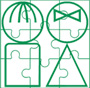  Organizator:				Center Janeza Levca Ljubljana Prireditelj: 				Specialna olimpiada SlovenijeDrage športnice in športniki,spoštovane mentorice in mentorji!Veseli nas, da ste se udeležili državnega judo turnirja 2016 in nas počastili z vašim velikim športnim duhom. Kot ste lahko videli smo se zbrali v kar lepem številu. Za nekatere je bilo to prvo judo tekmovanju, zagotovo pa ne zadnje. Prav zato upamo, da bomo v prihodnosti čim več sodelovali in skupaj gradili boljši judo za vse.Ana Tatalović                                                              Matej Rovšekvodja organizacijskega odbora                                   ravnateljŠportni center Buba, Vodovodna 25, 1000 Ljubljana12. 12. 2016Nekaj besed o dogajanju na turnirju:V ponedeljek, 12. 12. 2016 je bil na sporedu državni judo turnir. Športniki so se srečali v športni dvorani Buba za Bežigradom. Organizator turnirja je bil Center Janeza Levca Ljubljana, prireditelj pa Specialna olimpiada Slovenije.Na turnirju je sodelovalo 42 tekmovalcev iz 4 ekip: Judo klub Sokol, Sožitje Jesenice, Kranjska Gora in Žirovnica, OŠ Poldeta Stražišarja Jesenice, Center Janeza Levca Ljubljana – OE  Dečkova in Levstikov trg. Pridružili so se nam tudi uporabniki storitev Dnevno delovno terapevtskega centra Barčica in poskrbeli za dodatno navijaško vzdušje.Tekmovalce je pozdravila trenerka Viktorija Pečnikar Oblak, za kulturni del prireditve pa so s svojim plesnim nastopom poskrbele plesalke z Levstikovega trga.Tekmovalci so bili razdeljeni v skupine, katere so bile določene pri samem ogrevanju. Tekmovali so na treh različnih nivojih. Prvi so se merili v borbah sede, drugi v borbah kleče in tretji v borbah stoje. Same borbe so potekale na dveh borilnih prostorih, sodniška vloga je pripadala Aljažu Sedeju in Jesenku Četiću.Po končanem tekmovanju je sledila podelitev medalj in skupno kosilo ter druženje.Rezultati tekmovanja:1. skupina (borba sede/kleče)1. Tina Skrlep (Judo klub Sokol)2. Katarina Šimbera (Sožitje Jesenice, Kranjska Gora in Žirovnica)3. Živa Golob (Judo klub Sokol)4. Eva Zavodnik (CJL; OE Levstikov trg)2. skupina (borba stoje)1. Hana Roš (Judo klub Sokol)2. Drilona Bytyqi (OŠ Poldeta Stražišarja Jesenice)3. Špela Zadnikar (Judo klub Sokol)3. skupina (borba stoje)1. Melita Komac (Sožitje Jesenice, Kranjska Gora in Žirovnica)4. skupina (borba stoje)1. Amin Durić (Judo klub Sokol)2. Martin Pavlič (Judo klub Sokol)3. Mihael Primc (Judo klub Sokol)5. skupina (borba sede)1. Armin Ponjević (CJL; OE Dečkova)2. Primož Selšek (CJL; OE Dečkova)3. Anže Stojc Turk (CJL; OE Dečkova)4. Marko Černe (Judo klub Sokol)5. Luka Gašperlin (CJL; OE Dečkova)6. skupina (borba stoje/sede)1. Anej Rupnik (Judo klub Sokol)2. Bine Nose (Judo klub Sokol)3. Nejc Fister (Judo klub Sokol)4. Ivan Stankovski (Judo klub Sokol)5. Filip Demšar (Judo klub Sokol)7. skupina (borba kleče)1. Borko Horvat (Judo klub Sokol)2. Tine Muller (Judo klub Sokol)3. Klemen Jakič (CJL; OE Dečkova)4. David Vasič (CJL; OE Dečkova)5. Ervin Šistek (Judo klub Sokol)8. skupina (borba stoje/kleće)1. Anže Zalaznik (Judo klub Sokol)2. Bojan Bertoncelj (CJL; OE Levstikov trg)3. Luka Pajk (CJL; OE Dečkova)4. Gašper Nadu (Judo klub Sokol)5. Gašper Šilc (Judo klub Sokol)9. skupina (borba stoje/kleče)1. Matej David (Judo klub Sokol)2. Matej Černe (CJL; OE Dečkova)3. Toni Perić (Judo klub Sokol)4. Marjan Murn (Judo klub Sokol)5. Mai Popivoda (CJL; OE Levstikov trg)10. skupina (borba stoje/kleče)1. Irfet Vukalić (Sožitje Jesenice, Kranjska Gora in Žirovnica)2. Aljaž Colarič (Judo klub Sokol)3. Luka Babič (CJL; OE Dečkova)11. skupina (borba kleče)1. Gašper Zaviršek (CJL; OE Dečkova)2. Enis Mahmić (CJL; OE Levstikov trg)3. Joško Sajovic (Sožitje Jesenice, Kranjska Gora in Žirovnica)ZAHVALAZa pomoč pri organizaciji in izvedbi državnega judo turnirja 2016:Specialni olimpiadi SlovenijeJudo klubu BežigradTrenerjem in trenerkam tekmovalcevSodelavcem in sodelavkem Centra Janeza LevcaVsem prostovoljcemPRIREDITELJ:  	                   ORGANIZATOR:Specialna olimpiada SlovenijeCenter Janeza Levca LjubljanaORGANIZACIJSKI ODBOR:                VODJA ORGANIZACIJE:Ana Tatalović, Žiga Sedmak, Mojca Mahne, Brigita Mardjonović, Tina Škerl, Patricija Brolih, Aljaž Sedej, Jesenko Četić, Živa IsteničAna TatalovićVODJA TEKMOVANJA:OBDELAVA TEKMOVALNIH PODATKOV:Žiga SedmakŽiva Istenič, Patricija BrolihSODNIK:Aljaž Sedej, Jesenko ČetićFOTOGRAF:Brigita MardjonovićZDRAVSTVENA SLUŽBA :Tina Škerl